VerkaufVerfahrenBezeichnung: 	Beratung von Interessenten, Verkauf und Abrechnung von Leistungen des	 Fitnessstudios	Fachabteilung:	Vertrieb	Kontakt:	[Name des Abteilungsleiters]	ZweckbestimmungAkquisition von Kunden, Beratung von Interessenten, Abschluss und Abrechnung von Verträgen.	Details zur DatenverarbeitungBetroffene Personen
(Unzutreffendes löschen, Fehlendes ergänzen.)Datenverwendung & Weitergabe
(Unzutreffendes löschen, Fehlendes ergänzen.)Verwendung internWeitergabe externInteresse des Verarbeiters an steuerlicher, rechtlicher und sonstiger Beratung überwiegt das Geheimhaltungsinteresse des Betroffenen, wenn die Empfänger zur Verschwiegenheit gegenüber Dritten gesetzlich oder vertraglich verpflichtet sind.Weitergabe DrittstaatenAuftragsverarbeiterFirma		[genauer Firmenname]	Adresse		[Postanschrift]		Kontaktperson	[Name, E-Mail, TelNr.]	Vertragsnummer				(Mehrere Auftragsverarbeiter gesondert anführen)DatenkategorienKunden
(Unzutreffendes löschen, Fehlendes ergänzen.)Interessenten
(Unzutreffendes löschen, Fehlendes ergänzen.)Vertrauenspersonen 1)
(Unzutreffendes löschen, Fehlendes ergänzen.)Die Vertrauensperson wird im Notfall (Unfall, Erkrankung) benachrichtig.Technisch-organisatorische Maßnahmen (TOMs)Applikationen
(Unzutreffendes löschen, Fehlendes ergänzen.)Datenschutz durch Technologiegestaltung („privacy by design“) ist gewährleistet durch:Restriktive Zugriffsberechtigungen	Datenschutzfreundliche Applikationen (siehe User-Handbuch der Applikationen)	Verschlüsselung und Pseudonymisierung von Kreditkartendaten	Sonstiges: Zugriff auf sensible Daten nur für besonders geschulte Mitarbeiter, die die Daten	 für ihre Tätigkeit (zB Personal Trainer) benötigen.	(Zutreffendes ankreuzen oder ergänzen.)Datenschutz durch datenminimierende Voreinstellungen („privacy by default“) ist gewährleistet durch:Grundeinstellungen in der Buchungssoftware	Grundeinstellungen im Web-Portal	Sonstiges:	(Zutreffendes ankreuzen oder ergänzen.)Datensicherheit (Vertraulichkeit, Verfügbarkeit, Integrität)Elektronische VerarbeitungenVerschlüsselung sämtlicher Datenträger auf denen personenbezogene Daten gespeichert	 werden;	Verschlüsselung bei Übermittlungen an Auftragsverarbeiter oder Behörden;	Mehrstufige Systemsicherungen (B2D2T). Sämtliche Sicherungsdaten sind ebenfalls	 verschlüsselt und die Aufbewahrung der Archivbänder erfolgt georedundant,	Hohe Sicherungsmechanismen im Bereich der Netzwerktechnologie. Physisch getrenntes	 WLAN für Kunden.	Regelmäßige Überprüfung der Maßnahmen durch den Datenschutzverantwortlichen und den	 Auftragsverarbeiter.	Sonstiges:	(Zutreffendes ankreuzen oder ergänzen.)Analoge Verarbeitungen Papierakten (Handakten) werden lediglich nach Aktenzahl und/oder Namen des Betroffenen	 und/oder chronologisch nach dem Datum des Geschäftsfalles abgelegt. Es liegt daher kein	 Dateisystem im Sinne der DSGVO vor.	Sensible Daten in Papierakten werden nur versperrt und in Räumen mit	 Zugangskontrollen aufbewahrt.	Sonstiges: (Zutreffendes ankreuzen oder ergänzen.)Methoden zur DatenlöschungElektronische Verarbeitungen Die eingesetzten Applikationen (allenfalls ergänzt durch spezielle Software-Tools wie zB	 Tealium) gewährleisten, dass sämtliche elektronisch erfasste Datenkategorien mit	 entsprechenden Tags versehen werden. Dadurch wird die automatische Löschung bzw.	 Anonymisierung einzelner Datenkategorien, nach Wegfall der Rechtsgrundlage zur	 Verarbeitung, ermöglicht.	Im Falle einer Löschung nach Betroffenenbegehren wird diese protokolliert und in die	 operativen Backups nachgezogen.	Sonstiges:	(Zutreffendes ankreuzen oder ergänzen)Analoge VerarbeitungenDa kein strukturierter Zugriff auf Papierakten, zB in Form einer dezentralen Abfrage	 bestimmter personenbezogener Daten, möglich ist, ist eine langfristige Aufbewahrung zur	 Beweissicherung bis maximal 10 Jahre nach dem letzten Kontakt gerechtfertigt.	Sonstige: Sensible Daten werden 3 Monate nach Ende der Vertragsbeziehung in ein	 gesichertes Archiv mit Zutrittskontrollen transferiert.	(Zutreffendes ankreuzen oder ergänzen.)ProfilingNein 	Ja, und zwar:	(Zutreffendes ankreuzen oder ergänzen.)EntscheidungsautomatisierungNein	Ja, und zwar:	(Zutreffendes ankreuzen oder ergänzen.)BetroffenenrechteInformation BetroffenerStandardformat: PDF	Sonstiges	(Zutreffendes ankreuzen oder ergänzen.)Art der Information des Betroffenen?E-Mail, wenn Anfrage per E-Mail, sonst per Post	Sonstiges:	(Zutreffendes ankreuzen oder ergänzen.)PersonengruppeAnmerkung01Interessentenkeine Kinder unter 16 Jahren02Kundenkeine Kinder unter 16 Jahren03Vertrauenspersonzur Information bei NotfällenEmpfängerkategorieRechtsgrundlage01RechnungswesenGesetz02MarketingEinwilligungEmpfängerkategorieRechtsgrundlage03Steuerberatung, RechtsanwälteAbwägung 1)04Gerichte, BehördenGesetz05Externe BeratungsunternehmenEinwilligung (soweit nicht anonymisiert)VertragEmpfängerkategorieRechtsgrundlageKategorieHerkunftLösch-fristEmpfänger – siehe 3.2.Anmerkung01NamePerson5J01-0502GeburtsdatumPerson5J01-0503GeschlechtPerson5J02,04,0504Sprache, NationalitätPerson5J02,04,0505PostadressePerson5J01-0506Kontaktdaten inkl. TelNrPerson5J02,04,0507VertrauenspersonPerson5J0408TrainingsplanPerson5J02,04,0509Preise, Konditionenintern5J01-0510ZahlungsartPerson5J01,03,0411Bankverbindung, KreditkartenPerson5J01,03,0412KFZ Kennzeichen, PKW-ModellPerson5J0413persönliche Bedürfnisse, SonderwünschePerson5J02,04,05sensibel, Zugriffsbeschrän-kung sofort nach Kündigung14Allergien & UnverträglichkeitenPerson5J02,04,05sensibel, Zugriffsbeschrän-kung sofort nach Kündigung15Anamnesedaten zu Fitness und GesundheitPerson5J04,05sensibel, Zugriffsbeschrän-kung sofort nach Kündigung16KörpermaßePerson5J04,0517Kunden-FeedbackPerson5J02,04,05KategorieHerkunftLösch-fristEmpfänger – siehe 3.2.Anmerkung01NamePerson1J02,04,0502GeburtsdatumPerson1J02,04,0503GeschlechtPerson1J02,04,0504Sprache, NationalitätPerson1J02,04,0505PostadressePerson1J02,04,0506Kontaktdaten inkl. TelNrPerson1J02,04,0513persönliche Bedürfnisse, SonderwünschePerson3M02,05sensibel, Zugriffsbeschrän-kung sofort nach Kündigung14Allergien & UnverträglichkeitenPerson3M04sensibel, Zugriffsbeschrän-kung sofort nach Kündigung15Anamnesedaten zu Fitness und GesundheitPerson3M04sensibel, Zugriffsbeschrän-kung sofort nach Kündigung16KörpermaßePerson3M04KategorieHerkunftLösch-fristEmpfängersiehe 3.2.Anmerkung01NamePerson0402NaheverhältnisPerson0403PostadressePerson0404Kontaktdaten inkl. TelNr.Person04ApplikationAuftrags-verarbeiterMaßnahmen01Mitgliederverwaltungsiehe Richtlinie für die Vergabe von User-Berechtigungen02Abrechnungs-Softwaresiehe Richtlinie für die Vergabe von User-Berechtigungen03Web-PortalSchutzmaßnahmen gegen Hacker laut IT-Handhandbuch vom [….]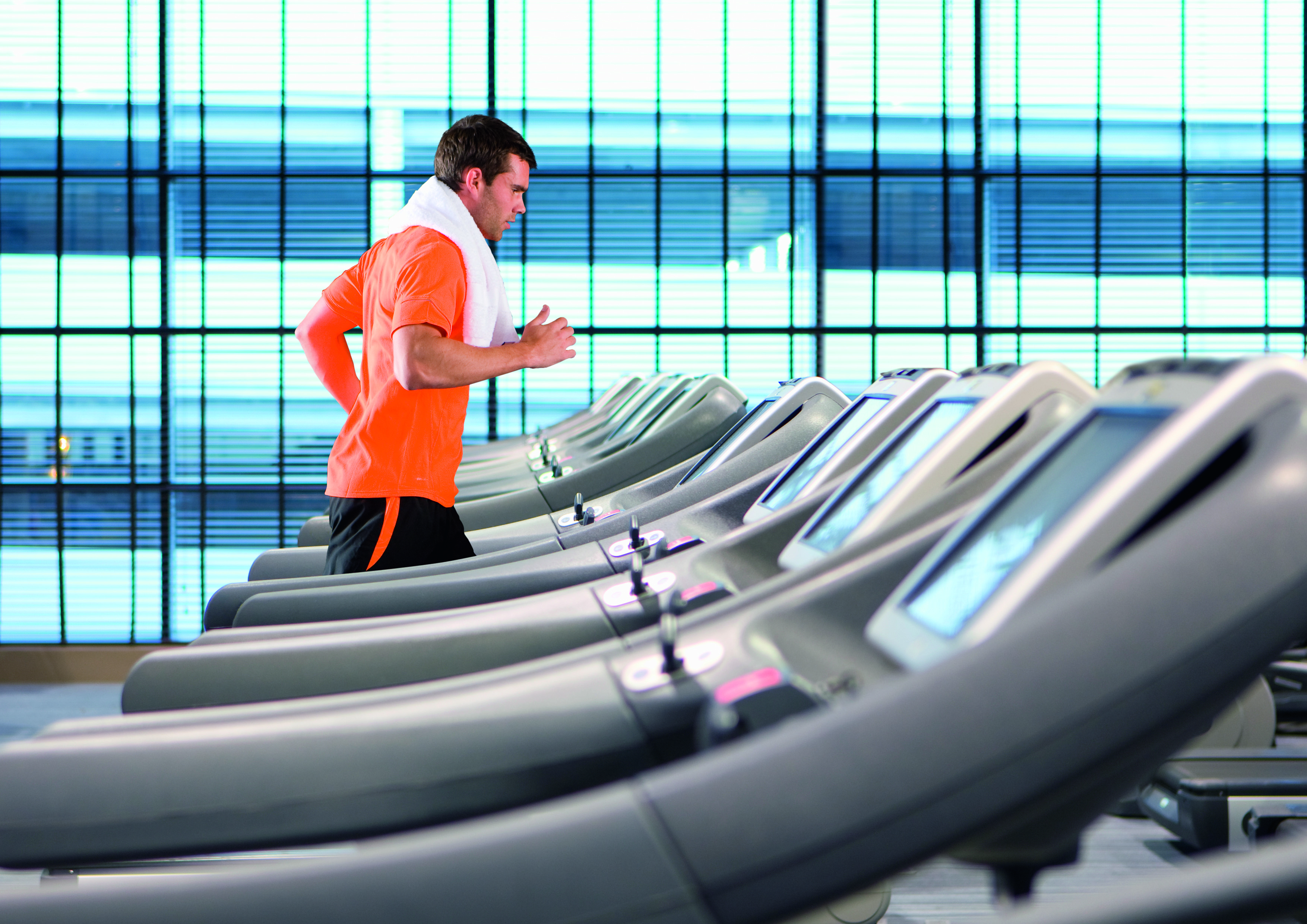 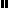 